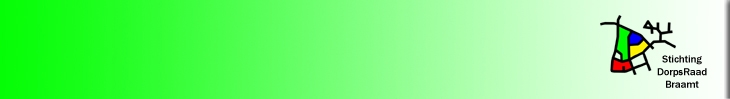 Notulen vergadering DorpsRaadBraamt vastgesteld d.d. 12 april 2012Datum: 22 maart 2012Aanwezig: Aadje Muysken, Harm Hunting, Klaas-Jan Berends, Barro Kok, Kees de Kok, Geert HeesenAfwezig: GeenKernpunten bespreking:Iedereen heet elkaar van harte welkom.Korte rondleiding door het Dorpshuis en uitleg gebruiksregels, sleutelgebruik e.d. door Astrid.Inventarisatie functies. Nadat een ieder zijn/haar input heeft gegeven heeft de DorpsRaad unaniem de volgende besluiten genomen:Aadje Muysken wordt benoemd tot VoorzitterGeert Heesen wordt benoemd tot SecretarisKlaas-Jan Berends wordt benoemd tot PenningmeesterBarro Kok, Harm Hunting en Kees de Kok worden benoemd tot lid met ieder hun eigen specialiteit; Barro o.a. ‘de digitale communicatie’ (gaat al aan de slag met Cloud – centraal digitaal archief); Kees o.a. sociale contacten, lay out; Harm o.a. zaken betrekking hebbende op openbare werken. In de komende maanden, tijdens de verdere samenwerking, zullen verdere taken/projecten/specialisaties enzovoorts nader ingevuld kunnen gaan worden.Overdracht Oude en Nieuwe DorpsRaad.Kennisinput op afroep.Aadje en Geert zullen met Ellen van Hierden gaan bespreken hoe de Gemeente het afscheid wil gaan organiseren van de Oude Raad en de introductie van ons als nieuwe Raad (aan alle inwoners van Braamt). Het organiseren van het afscheid is naar de mening van de vergadering niet onze eerste verantwoordelijkheid. Streefdatum 24 mei 2012!Aadje neemt contact op met Els Rutting om o.a. aantal juridische aspecten te bespreken en om haar te informeren over de nieuwe samenstelling en het aanstaande afscheid van de Oude Dorpsraad.Geert neemt contact op met Petra Baars voor overdracht archief en de ‘netwerklijst’ en informeert Ellen van Hierden z.s.m. over de nieuwe DorpsRaad.Klaas-Jan neemt contact op met Gerben Polman voor overdracht financiën.Barro vraagt het digitale logo op. Kees gaat t.z.t. aan de slag met aanpassen van het logo.Ingekomen stukken.Project Rabobank: er zijn een aantal voorwaarden aan verbonden; breed draagvlak, duurzaam, bevorderen van de sociale vitaliteit. Voorlopige thema “Groen, meer fleur en kleur in het Dorp”. Ideeën: Heemtuin, beplantingen (bollen) op diverse plekken in het Dorp. Inwoners; wijken en met name ook de kinderen erbij betrekken. Dag afsluiten met een BBQ. Iedereen laat zijn/haar gedachten er over gaan. Punt komt de volgende vergadering aan de orde. Uitnodiging Gemeente – bijeenkomst Hondenbeleid. Aadje en Geert wonen de bijeenkomst op 5 april bij (vooraf mogelijk gesprek met Ellen van Hierden).Overige punten: AED abonnement van € 1.300/jr is te duur. Volgens Barro zijn er alternatieven. Barro komt hier een volgende vergadering op terug.Volgend overleg: 12 april 2012, aanvang 20.30 uur in het Dorpshuis (Kees informeert Astrid).Sluiting om 10.05 uur.